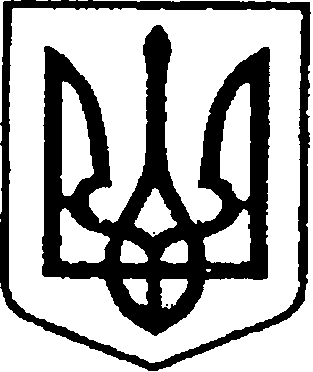 УКРАЇНА                                  ЧЕРНІГІВСЬКА ОБЛАСТЬ                  Н І Ж И Н С Ь К А    М І С Ь К А   Р А Д А         В И К О Н А В Ч И Й    К О М І Т Е ТР І Ш Е Н Н Явід    17.12.2020    р.                    м. Ніжин	                                     №  455Про затвердження складу громадськоїкомісії з житлових питань при виконавчомукомітеті Ніжинської міської радиВідповідно до статей 30, 42, 59, 73 Закону України «Про місцеве самоврядування в Україні», статті 22 Житлового Кодексу Української РСР,       п. 3 Правил обліку громадян, які потребують поліпшення житлових умов і надання їм жилих приміщень в Українській РСР, виконавчий комітет Ніжинської  міської ради вирішив:Затвердити склад громадської комісії з житлових питань при виконавчому комітеті Ніжинської міської ради:Голова комісії:Смага С.С.     - 	 заступник міського голови з питань       	 діяльності виконавчих органів ради;Заступник голови комісії:Лях О.М.	         -	начальник відділу квартирного  обліку, 	приватизації житла та ведення реєстру	територіальної громади;Секретар комісії:Барабанова Л.П.       -	головний    спеціаліст відділу квартирного				обліку, приватизації житла та ведення реєстру                                         територіальної громади;         Члени комісії:          Рашко А.М.   -	        головний спеціаліст відділу юридично-кадрового                                       забезпечення;         Опанасенко О.А.     -       заступник начальника управління  				соціального захисту населення 				Ніжинської міської ради;         Кірсанова С.Є.       -	депутат Ніжинської міської ради;          Кедрова Т.Г.       -		голова профспілки медичних працівників 				м.Ніжина.2. Рішення виконавчого комітету Ніжинської міської ради № 264 від 16.08.2018 року «Про затвердження складу громадської комісії з житлових питань»  вважати таким,  що втратило чинність.3. Начальнику відділу квартирного обліку, приватизації житла  та ведення реєстру територіальної громади Лях О.М. забезпечити оприлюднення даного рішення на сайті міської ради протягом 5 робочих днів з дня його прийняття.4. Контроль за виконанням даного рішення покласти на заступника міського голови з питань діяльності виконавчих органів ради Смагу С.С.Міський голова					                              О.М. Кодола                                  Пояснювальна записка                                            До проекту рішення            «Про затвердження складу громадської комісії з житлових питань                   при виконавчому комітеті Ніжинської міської ради»                     Обгрунтування необхідності прийняття рішення           Відповідно до Регламенту виконавчого комітету Ніжинської  міської ради та у зв’язку з затвердженням на посадах заступників міського голови з питань діяльності виконавчих органів ради,  відділ квартирного обліку, приватизації житла та ведення реєстру територіальної громади виносить на розгляд виконавчого комітету проект рішення   «Про затвердження складу громадської комісії з житлових  питань». Дане рішення дозволить, відповідно до житлового законодавства України, приймати рішення виконавчого комітету Ніжинської міської ради з питань квартирного обліку і надання жилих приміщень за участю громадської комісії з житлових питань при виконавчому комітеті Ніжинської міської ради. Стан нормативно-правової бази у даній сфері правового регулювання         Даний проект рішення підготовлений на виконання  ст.ст.30,42,59,73 Закону України «Про місцеве самоврядування в Україні», ст.22 Житлового Кодексу Української РСР, п. 3 Правил обліку громадян, які потребують поліпшення житлових умов і надання їм жилих приміщень в Українській РСР, Регламенту виконавчого комітету Ніжинської міської ради VІІ Скликання, затвердженого рішенням виконавчого комітету Ніжинської міської ради № 220 від 11 серпня 2016 року ( зі змінами)Доповідати проект на засіданні буде начальник відділу квартирного обліку, приватизації житла та ведення реєстру територіальної громади         Лях О.М. Начальник відділу квартирного обліку,приватизації житла та ведення реєструтериторіальної громади                                                                           О.М.ЛяхУКРАЇНА                                  ЧЕРНІГІВСЬКА ОБЛАСТЬ                  Н І Ж И Н С Ь К А    М І С Ь К А   Р А Д А         В И К О Н А В Ч И Й    К О М І Т Е ТР І Ш Е Н Н Явід                           р.                    м. Ніжин	                                     №  Про внесення змін до п.2 рішення виконавчого комітету Ніжинськоїміської ради  №50 від 27.02.2020 року«Про утворення наглядової радиу сфері розподілу соціального житла»Відповідно до статей 30, 42, 53, 59, 73 Закону України «Про місцеве самоврядування в Україні», ст.17 Закону України «Про житловий фонд соціального призначення», постанови Кабінету Міністрів України №23 від 16.01.2007 року «Про затвердження Положення про наглядову раду у сфері розподілу соціального житла, виконавчий комітет  Ніжинської міської ради вирішив:1.Внести зміни до пункту 2 рішення виконавчого комітету Ніжинської міської ради №50 від 27.02.2020 року «Про утворення наглядової ради у сфері розподілу соціального житла»,  виклавши його у такій редакції: «Затвердити персональний склад членів наглядової ради у сфері розподілу соціального житла, що додається».                                            Персональний склад                                  наглядової ради у сфері розподілу                                            соціального житла             Смага    Сергій  Степанович       -        заступник міського голови з питань                діяльності виконавчих органів ради; голова                                                                                                          наглядової ради;      Лях      Оксана Миколаївна    -      начальник відділу квартирного  обліку,    приватизації житла та ведення реєстру	 територіальної громади; заступник голови	 наглядової ради;        БарабановаЛюдмила Павлівна     -	          головний    спеціаліст відділу квартирного				обліку, приватизації житла та ведення реєстру                                         територіальної громади, секретар наглядової                                        ради;                 Члени ради:             Рашко Андрій Миколайович    -        головний спеціаліст відділу юридично- кадрового забезпечення;        ОпанасенкоОксана Анатоліївна    	      -   заступник начальника управління  				соціального захисту населення 				Ніжинської міської ради; Шейко Олена Леонідівна         -	медичний директор КНП «Ніжинська МЦЛ 	ім.М.Галицького»;Безпалий  Леонід Степанов               -	заступник начальника Ніжинського 	міського центру соціальних служб для 	дітей, сім’ї та молоді Ніжинської міської                                         ради (за згодою);Онокало                    -    депутат міської ради (за згодою).   Ірина Анатоліївна                       2. Начальнику відділу квартирного обліку, приватизації житла  та ведення реєстру територіальної громади Лях О.М. забезпечити оприлюднення даного рішення на сайті міської ради протягом 5 робочих днів з дня його прийняття.      3. Контроль за виконанням даного рішення покласти на заступника міського голови з питань діяльності виконавчих органів ради Смагу С.С.Міський голова					                               О.М.Кодола                                  Пояснювальна записка                                            До проекту рішення           « Про внесення змін доп.2 рішення виконавчого комітету Ніжинськоїміської ради  №50 від 27.02.2020 року «Про утворення наглядової ради    у сфері розподілу соціального житла».                     Обгрунтування необхідності прийняття рішення         Відповідно до Регламенту виконавчого комітету Ніжинської  міської ради та у зв’язку з затвердженням на посадах заступників міського голови з питань діяльності виконавчих органів ради,  відділ квартирного обліку, приватизації житла та ведення реєстру територіальної громади виносить на розгляд виконавчого комітету проект рішення   « Про внесення змін до п.2 рішення виконавчого комітету Ніжинської міської ради  №50 від 27.02.2020 року «Про утворення наглядової ради  у сфері розподілу соціального житла».      Дане рішення дозволить, відповідно до житлового законодавства України, приймати рішення виконавчого комітету Ніжинської міської ради з питань квартирного обліку і надання жилих приміщень за участю громадської комісії з житлових питань при виконавчому комітеті Ніжинської міської ради.       Стан нормативно-правової бази у даній сфері правового регулювання       Даний проект рішення підготовлений на виконання  статей 30, 42, 53, 59, 73 Закону України «Про місцеве самоврядування в Україні», ст.17 Закону України «Про житловий фонд соціального призначення», постанови Кабінету Міністрів України №23 від 16.01.2007 року «Про затвердження Положення про наглядову раду у сфері розподілу соціального житла».     Доповідати проект на засіданні буде начальник відділу квартирного обліку, приватизації житла та ведення реєстру територіальної громади         Лях О.М. Начальник відділу квартирного обліку,приватизації житла та ведення реєструтериторіальної громади                                                                           О.М.Лях